.Intro: 36 countsWALK, WALK, STEP TURN STEP, FULL TURN, MAMBO STEPCOASTER STEP, LEFT LOCK STEP, STEP, 1/4 LEFT, STEP, STEP TURN CROSSROCK OUT CROSS, STEP 1/4 STEP, & STEP TOUCH, STEP BACK, KICK, COASTER STEP	& ROCK FORWARD, RECOVER, SAILOR 1/4 LEFT, CROSS SHUFFLE, STEP TURN, ROCK TURN 1/4WALK, WALK, STEP TURN STEP, FULL TURN, MAMBO STEPBEHIND SIDE CROSS, ROCK OUT CROSS, SIDE STEP, 1/4 TURN LEFT, MAMBO 1/4 RIGHT* Restart 1: On wall 2 dance upto count 36& then Restart the danceHope You Enjoy.........................................Happy DancingContact: nathan.gardiner1998@hotmail.co.ukBroken Heart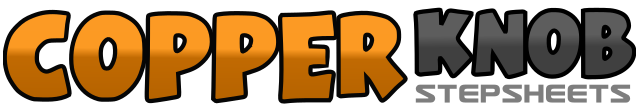 .......Count:48Wall:2Level:Intermediate.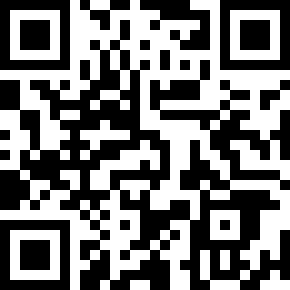 Choreographer:Nathan Gardiner (SCO) - June 2014Nathan Gardiner (SCO) - June 2014Nathan Gardiner (SCO) - June 2014Nathan Gardiner (SCO) - June 2014Nathan Gardiner (SCO) - June 2014.Music:Me and My Broken Heart - RixtonMe and My Broken Heart - RixtonMe and My Broken Heart - RixtonMe and My Broken Heart - RixtonMe and My Broken Heart - Rixton........1-2Walk forward on right, Walk forward on left3&4Step forward on right, Turn 1/2 left, Step forward on right5-6Turn 1/2 right stepping back on left, Turn 1/2 right stepping forward on right7&8Rock forward on left, Recover on right, Step back on left1&2Step back on right, Step left next to right, Step forward on right3&4Step forward on left, Lock right behind left, Step forward on left5&6Step forward on right, Turn 1/4 left, Step forward on right7&8Step forward on left, Turn 1/2 right, Step forward on left1&2Rock out to right side, Recover on left, Cross step right over left3&4Step left to left side, Turn 1/4 right, Step forward on left&5&6Step right next to left, Step forward on left, Touch right next to left, Step back on right&7&8Kick left forward, Step back on left, Step right next to left, Step forward on left&1-2Step right next to left, Rock forward on left, Recover on right3&4Step left behind right, Turn 1/4 left stepping right to right side, Step left to left side5&6Cross step right over left, Step left to left side, Cross step right over left7&8Step forward on left, Turn 1/2 right, Rock forward on left&1Recover on right, Turn 1/4 left stepping forward on left2-3Walk forward on right, Walk forward on left4&5Step forward on right, Turn 1/2 left,(*) Step forward on right6-7Turn 1/2 right stepping back on left, Turn 1/2 right stepping forward on right8&1Rock forward on left, Recover on right, Step back on left2&3Step right behind left, Step left to left side, Cross step right over left4&5Rock out to left side, Recover on right, Cross step left over right6-7Step right to right side, Turn 1/4 left stepping left to left side8&(1)Rock forward on right, Recover on left, (1/4 Turn right to start the dance)